Ghi chú:- Lịch công tác có thể thay đổi phụ thuộc vào lịch phát sinh của PGD;	  - Các đ/c GV trực thứ nhất đúng 7h10 có mặt và cùng bảo vệ trực đón HS tránh ùn tắc giao thông ở ngoài ngõ.	   														   HIỆU TRƯỞNG																(đã ký)Phạm Thị Khánh NinhUBND QUẬN LONG BIÊNTRƯỜNG TIỂU HỌC ÁI MỘ A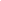 LỊCH CÔNG TÁC TRƯỜNG - TUẦN 18B NĂM HỌC 2023-2024(Từ ngày 08/1/2024 đến ngày 14/1/2024)ThứBuổiNội dung công việc, thời gian, địa điểmBộ phận thực hiện, phối hợpLãnh đạo phụ tráchTrực trườngHai08/01S- Tổ chức SHDC, trao tặng mũ bảo hiểm cho HS khối 1Đ/c Phương Anh, CBGVNV trườngNinhBGH: Đ/c NinhGV: Dung, HoaHai08/01SBGH: Đ/c NinhGV: Dung, HoaHai08/01S- Đ/c Sáu nghỉ ốm ( Đ/c Chi dạy và chủ nhiệm lớp 5C)Đ/c ChiĐ/c Thái HuyềnBGH: Đ/c NinhGV: Dung, HoaHai08/01SToàn trường học chương trình ôn tập kiến thức HKI trong tuần (Theo thống nhất trong buổi SHCM)  CBGV trườngĐ/c Thái HuyềnBGH: Đ/c NinhGV: Dung, HoaHai08/01SBGH: Đ/c NinhGV: Dung, HoaHai08/01CBGH: Đ/c NinhGV: Dung, HoaHai08/01CCác tổ bình xét thi đua GV, NV  HKI (trong tuần) CBGVNV trườngđ/c NinhBGH: Đ/c NinhGV: Dung, HoaHai08/01CBGH: Đ/c NinhGV: Dung, HoaHai08/01C- 17h 30 HỌP CMHS TOÀN TRƯỜNGGVCN, tổ BV phụ trách xếp xe khoa họcĐ/c NinhBGH: Đ/c NinhGV: Dung, HoaBa09/01S- HS lớp 5A, 5D khảo sát trực tuyến hai môn Toán, Tiếng Việt đề của PGD tại phòng tin học Đ/c Thành, Hoàng Linh, Ánh, Thúy HồngĐ/c Thái HuyềnBGH: Đ/c HuyềnGV: Thanh Hà, NguyệtBa09/01SDự tổng kết công tác Đoàn Đội tại Hội trường quận ủyĐ/c Phương Ạnh, đ/c Chi dạy 5B, đ/c Thái Huyền dạy 5C Đ/c Thái HuyềnBGH: Đ/c HuyềnGV: Thanh Hà, NguyệtBa09/01SBGH: Đ/c HuyềnGV: Thanh Hà, NguyệtBa09/01S- Dạy Toán lớp 5BĐ/c NinhBGH: Đ/c HuyềnGV: Thanh Hà, NguyệtBa09/01SĐ/c NinhBGH: Đ/c HuyềnGV: Thanh Hà, NguyệtBa09/01C- Duyệt tin bài đăng webĐ/c Thái HuyềnĐ/c NinhBGH: Đ/c HuyềnGV: Thanh Hà, NguyệtBa09/01CGVCN nộp biên bản về đ/c HP và cam kết về đ/c Hiền GVCN, đ/c Hiền, Thái HuyềnĐ/c NinhBGH: Đ/c HuyềnGV: Thanh Hà, NguyệtBa09/01CBGH: Đ/c HuyềnGV: Thanh Hà, NguyệtTư10/01S8h đón đoàn kiểm tra thẩm định thư viện của PGD Đ/c Hiền TVĐ/c NinhBGH: Đ/c HuyềnGV: Thơm, MinhTư10/01S- Dạy Toán lớp 5DĐ/c NinhBGH: Đ/c HuyềnGV: Thơm, MinhTư10/01SĐ/c NinhBGH: Đ/c HuyềnGV: Thơm, MinhTư10/01S- BGH kiểm tra nề nếp bán trú.BGHĐ/c NinhBGH: Đ/c HuyềnGV: Thơm, MinhTư10/01C- Đ/c Hoàn nộp hồ sơ bổ nhiệm hạng và báo cáo viên chức tại phòng nội vụ   Đ/c Hoàn, Ánh, HĐ bình xét Đ/c Thái HuyềnBGH: Đ/c HuyềnGV: Thơm, MinhTư10/01C- Kiểm tra trang web cập nhật tin bàiĐ/c Linh, TTCMĐ/c Thái HuyềnBGH: Đ/c HuyềnGV: Thơm, MinhTư10/01C- 17h họp liên tịch bình xét thi đua HKIĐ/c NinhBGH: Đ/c HuyềnGV: Thơm, MinhNăm11/01S- VP giao nhận CV tại PGDVPĐ/c NinhBGH: Đ/c NinhGV: Thu Hồng, ThúyNăm11/01STổ chức Ngày hội trải nghiệm ” Bánh chưng xanh- Tết an lành”TTCM phân công GV quản lý HS không tham gia tại trườngTTCM, CBGVNV trườngĐ/c  NinhBGH: Đ/c NinhGV: Thu Hồng, ThúyNăm11/01SCác tổ chuyên môn nộp sản phẩm trưng bày ngày hội CNTT (theo phân công ) về đ/c Hoàng Linh TTCM, Hoàng Linh, Ánh Đ/c Thái HuyềnBGH: Đ/c NinhGV: Thu Hồng, ThúyNăm11/01SBGH: Đ/c NinhGV: Thu Hồng, ThúyNăm11/01S- BGH kiểm tra nề nếp bán trú.               BGHĐ/c NinhBGH: Đ/c NinhGV: Thu Hồng, ThúyNăm11/01C- Hoàn thành bảng THKQ đánh giá CKIGV, đc/ Thái HuyềnĐ/c NinhBGH: Đ/c NinhGV: Thu Hồng, ThúyNăm11/01C- 16h họp giao ban BGHBGHĐ/c NinBGH: Đ/c NinhGV: Thu Hồng, ThúyNăm11/01C- 17h tổng vệ sinh cuối tuầnCBGVNV trường Đ/c NinhBGH: Đ/c NinhGV: Thu Hồng, ThúySáu12/01   SBGH: Đ/c NinhSáu12/01   SHS nghi học kì IBGH: Đ/c NinhSáu12/01   SBGH: Đ/c NinhSáu12/01CHS tổng duyệt ”Đồng ca hợp xướng” cấp TP Đ/c Đào Huyền QLHSĐ/c NinhBGH: Đ/c NinhSáu12/01CBGH: Đ/c NinhSáu12/01CBGH: Đ/c NinhSáu12/01CBGH: Đ/c NinhThứ Bảy13/01Sh30HS dự thi Đồng ca hợp xướng cấp TP tại Thanh TrìĐ/c Đào Huyền QL HSĐ/c NinhĐ/c Thái HuyềnThứ Bảy13/01CChủ Nhật 14/01SĐ/c NinhChủ Nhật 14/01C